речевого дефекта с учетом его структуры, обусловленности, а также индивидуально-личностных особенностей детей;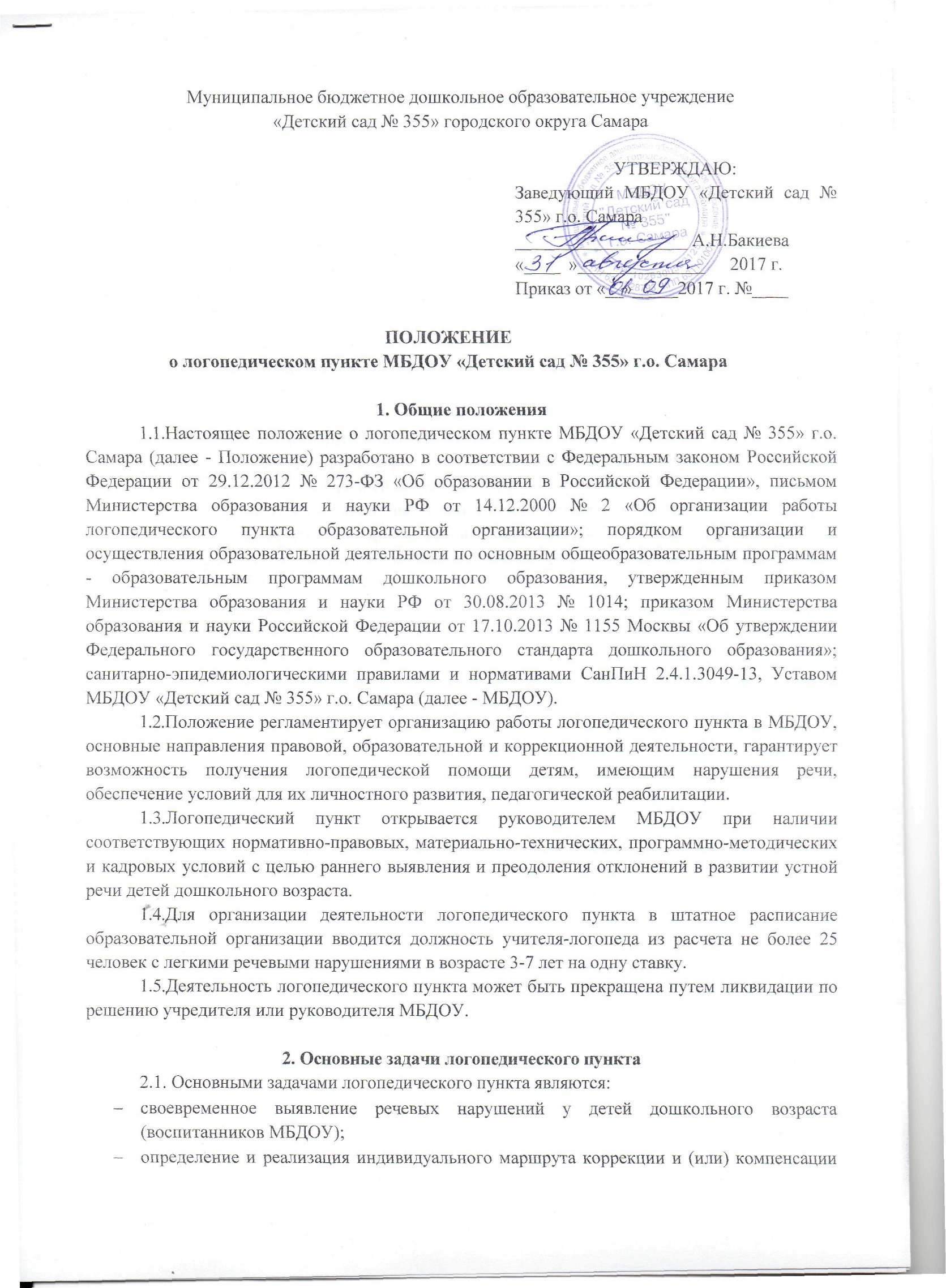 оказание консультативной помощи родителям (законным представителям), педагогам МБДОУ по вопросам предупреждения и устранения речевых нарушений у детей дошкольного возраста.3. Организация деятельности логопедического пункта в МБДОУКомплектование логопедического пункта осуществляется по разновозрастному принципу из числа воспитанников 3-7 лет с нарушениями речи, посещающих МБДОУ.Зачисление детей на логопедический пункт осуществляется в порядке живой очереди согласно журналу регистрации детей, нуждающихся в логопедической помощи (приложение № 1), преимущество при зачислении отдается детям 5-7 лет.Список детей старшего дошкольного возраста, нуждающихся в логопедической помощи, составляется на основе логопедического обследования, которое проводится учителем-логопедом  МБДОУ ежегодно с 1 по 15 сентября и с 15 по 30 мая, результаты обследования фиксируются в журнале логопедического обследования (приложение № 2). Дети второй младшей и средней возрастных групп обследуются в течение учебного года.Список детей, зачисленных на логопедический пункт, разрабатывается учителем-логопедом, согласуется со старшим воспитателем, утверждается руководителем МБДОУ (приложение № 3). Зачисление на логопедический пункт возможно только с письменного заявления родителей (законных представителей) (приложение № 4). Родители (законные представители) имеют право отказаться от зачисления на логопедический пункт, в таком случае отказ должен быть зафиксирован в письменном виде (приложение № 5).На каждого ребенка, зачисленного на логопункт, заполняются речевая карта (приложения № 6 и № 7) и индивидуальный план коррекционной работы (приложение № 8).3.3.На логопункт зачисляются дети, имеющие нарушения в речевом развитии: фонетические, фонематические, фонетико-фонематические. Допускается пребывание на логопункте детей с неосложненной формой общего недоразвития речи (далее - ОНР) 4-го уровня речевого развития (далее — ур.р.р.) (по Р. Е. Левиной).Общее количество детей, зачисленных в логопедический пункт, не должно превышать указанное количество детей (см. п. 1.4.).Не подлежат приему на дошкольный логопедический пункт дети с тяжелыми, стойкими нарушениями речи, имеющие логопедические заключения: ОНР (1, II ур.р.р.); ОНР (IIIур. р. р.); ОНР (III ур.р.р.), дизартрия; ОНР (III ур.р.р.), ринолалия; заикание; системное недоразвитие речи; системное нарушение речи; афазия.Если ребенок в возрасте от 3 до 7 лет имеет вышеперечисленные тяжелые нарушения речи (далее - ТНР), учитель-логопед дает рекомендации родителям (законным представителям) о необходимости проведения комплексного обследования специалистами ПМПК для определения формы получения образования и образовательной программы, которую ребенок может освоить. В случае отказа от прохождения ПМПК необходимо получить от родителей (законных представителей) письменный отказ (приложение № 9).В случае, если ПМПК рекомендует специализированную образовательную организацию (группу), но родители (законные представители) отказываются от перевода, необходимо взять с родителей (законных представителей) письменный отказ (приложение № 10). В исключительных случаях ребенок с ТНР могут быть зачислены на логопедический пункт, но в таком случае количество зачисленных на логопункт снижается из расчета 1:2 в соответствии с Федеральным законом Российской Федерации от 29.12.2012 № 273-ФЗ «Об образовании в Российской Федерации». На каждого ребенка с ТНР ПМПК составляет адаптированную образовательную программу (приложение № 11). Выпуск детей из логопедического пункта производится в течение всего учебного года после устранения у них нарушений речевого развития.Отчисляются дети по приказу руководителя МБДОУ: выбывающие из МБДОУ; у которых устранены речевые нарушения, явившиеся основанием для зачисления в логопункт;по заявлению родителей (законных представителей).Прием новых детей на логопедический пункт производится по мере освобождения места в течение всего учебного года.3.6.	Основной формой организации работы с детьми, имеющими нарушения речи, на логопедическом пункте являются индивидуальные занятия.
Подгрупповые занятия организуются по мере необходимости на определенных
этапах логопедической работы, если есть дети одного возраста, имеющие сходные по характеру и степени выраженности речевые нарушения. Предельная наполняемость подгруппы детей устанавливается в зависимости от характера нарушения развития устной речи, возраста воспитанников и составляет от 2 до 6 детей.3.6.1. Занятия с детьми на логопедическом пункте проводятся ежедневно, как в часы, свободные от занятий в режиме дня, так и во время их проведения, согласно циклограмме, утвержденной руководителем МБДОУ.Продолжительность занятий не должна превышать времени, предусмотренного физиологическими особенностями возраста детей и «Санитарно-эпидемиологическими правилами и нормами» 2.4.1.3049-13. Периодичность индивидуальных и подгрупповых занятий зависит от характера нарушения речевого развития и должна составлять не менее 2-3 раз в неделю с каждым ребенком.Начало и продолжительность учебного года на логопункте соответствуют работе МБДОУ.Общая продолжительность курса логопедических занятий зависит от логопедического заключения и индивидуальных особенностей детей.Ответственность за обязательное посещение занятий несут родители, учитель-логопед, воспитатель и руководитель МБДОУ.Распределение рабочего времени учителя-логопеда устанавливается в соответствии с нормативами, предусмотренными законодательством РФ.4. Руководство работой логопедического пунктаНепосредственный контроль над работой логопедического пункта осуществляет руководитель МБДОУ, права и обязанности которого определяются уставом МБДОУ, трудовым договором (контрактом) с работником, квалификационными требованиями и настоящим Положением.4.2.	Руководитель МБДОУ обеспечивает создание условий для проведения с детьми коррекционной и педагогической работы; подбирает педагогов для коррекционной работы.4.2.1.Учителем-логопедом назначаются лица с высшим педагогическим или дефектологическим образованием с квалификацией «учитель-логопед», владеющие методами нейропсихологического обследования детей с нарушениями речи и других высших психических функций, индивидуальной и подгрупповой коррекционной работы, теоретическими и практическими знаниями в области логопедии, предусмотренными программой подготовки в соответствии с требованиями квалификационной характеристики.4.2.2.Учитель-логопед назначается и увольняется в порядке, установленном для педагогов образовательных учреждений, предусмотренном законодательством РФ. Ответственность за организацию и результативность коррекционно-речевого процесса в логопункте несет учитель-логопед.Оплата труда, продолжительность рабочего дня и ежегодного отпуска учителя-логопеда логопункта устанавливается в соответствии с нормативами, предусмотренными законодательством Российской Федерации для учителя-логопеда образовательного учреждения.5. Права и обязанности участников коррекционно-образовательного процессаУчастниками коррекционно-образовательного процесса на логопедическом пункте являются: ребенок, родители (законные представители), учитель-логопед, воспитатель, администрация МБДОУ.Ребенок с нарушением речи имеет все права, заявленные в Конвенции ООН о правах ребенка, определенные законодательством Российской Федерации и ФГОС ДО.Родители (законные представители) создают в семье условия, благоприятные для общего и речевого развития ребенка. Взаимодействуют с педагогическими работниками по преодолению речевых нарушений ребенка.Учитель-логопед проводит обследование речевого развития детей в МБДОУ, регистрирует список воспитанников, нуждающихся в логопедической помощи.Подготавливает список детей, зачисленных в логопедический пункт на учебный год, в соответствии с предельной наполняемостью, установленной п. 3.3.1. настоящего Положения.Определяет периодичность, продолжительность проведения  индивидуальных и подгрупповых занятий на логопедическом пункте.Планирует, проводит коррекционную работу с детьми, зачисленными на логопедический пункт, по исправлению нарушений в развитии устной речи.Самостоятельно отбирает методы и приемы коррекционной работы. Участвует в составлении индивидуально ориентированных коррекционных маршрутов, обеспечивающих удовлетворение особых образовательных потребностей детей, имеющих нарушения в развитии устной речи.Осуществляет отслеживание динамики устранения речевых нарушений воспитанников, зачисленных на логопедический пункт. Корректирует содержание коррекционной работы, методы, приемы логопедической помощи.Взаимодействует с педагогическими работниками МБДОУ, родителями (законными представителями):оказывает консультативную помощь педагогическим работникам, родителям (законными представителями), информирует о ходе коррекционной работы, дает необходимые рекомендации;проводит повышение педагогической компетентности родителей (законных представителей) детей, посещающих МБДОУ, в вопросах развития и воспитания детей, имеющих речевые нарушения.Осуществляет связь со специалистами учреждений здравоохранения, городской психолого-медико-педагогической комиссии.Контролирует выполнение воспитателями рекомендаций по речевому развитию детей, зачисленных на логопедический пункт.Ведет необходимую документацию по планированию, проведению коррекционной работы (приложение № 12).Представляет ежегодный отчет о результативности коррекционной работы логопедического пункта руководителю МБДОУ до 30 мая по форме (приложение № 13).Участвует в работе методического объединения учителей-логопедов.Повышает свою профессиональную квалификацию и аттестуется согласно действующим нормативным документам.На учителя-логопеда логопедического пункта распространяются все льготы и преимущества (продолжительность очередного отпуска, порядок пенсионного обеспечения), предусмотренные законодательством РФ. 5.5.Воспитатель создает предметную развивающую среду для своевременного речевого развития и профилактики нарушений в развитии устной и письменной речи детей всей группы.Проводит мониторинг усвоения содержания образовательной программы дошкольного образования детьми, зачисленными на логопедический пункт.Наблюдает за ходом речевого развития детей, диагностирует предпосылки и признаки формирования нетипичных (опережающих, задержанных, искаженных) вариантов развития устной речи.Планирует по рекомендациям учителя-логопеда индивидуальную работу по речевому развитию детей, зачисленных на логопедический пункт.Участвует по заданию учителя-логопеда в реализации коррекционных мероприятий, обеспечивающих коррекцию и компенсацию отклонений в речевом развитии, с учетом возрастных и психофизиологических особенностей детей, зачисленных на логопедический пункт.Осуществляет контроль над правильным произношением скорректированных учителем-логопедом звуков на этапе автоматизации у детей, зачисленных на логопедический пункт, во всех видах детской деятельности, режимных моментах в течение дня.5.5.6.	Взаимодействует с учителем-логопедом, родителями (законными
представителями) МБДОУ по вопросам освоения образовательной программы детьми, зачисленными на логопедический пункт.5.5.7.Вовлекает в коррекционную работу родителей (законных представителей) детей, зачисленных на логопедический пункт. Обеспечивает заинтересованность в ее результативности.5.6.Администрация МБДОУ обеспечивает создание условий для проведения с детьми коррекционно-педагогической работы.Подбирает педагогов для коррекционной работы.Обеспечивает логопедический пункт специальным оборудованием, учебно-наглядными пособиями с учетом специфики коррекционной работы согласно рекомендуемому списку (приложение № 14).6. Материально-техническая база и финансовое обеспечение логопедического пунктаДля логопедического пункта в МБДОУ выделяется помещение, отвечающее требованиям СанПиН.На администрацию МБДОУ возлагается ответственность за оборудование логопедического пункта, его санитарное состояние и ремонт.Логопедический пункт финансируется МБДОУ, на базе которого он создан.